Kunfehértó Község PolgármesterénekE l ő t e r j e s z t é s eA Képviselő-testület 2017. november 30-i üléséreFehértó Np Kft.  2018. évi közművelődési rendezvénytervének  elfogadása tárgybanTisztelt Képviselő-testület!A FEHÉRTÓ Non-profit Kft. a hatályos közművelődési megállapodás IV. 3.) pontjában foglaltak szerint – a 2017. évi tapasztalatok alapján – összeállította a 2018. évi rendezvénytervet (1. számú melléklet). Az ügyvezető tájékoztatás alapján :„A 2018. évi rendezvénytervben a közművelődési megállapodásban eddig szereplő tervhez képest nem kerültek beírásra az állami, nemzeti ünnepek. Ezeknek az ünnepeknek a szervezését, lebonyolítását az általános iskola végzi, a FEHÉRTÓ Non-profit Kft. csak ad-hoc jellegű technikai segítséget nyújt. A 2018. évi tervben a kiállítások egy csoportba kerültek a néptánccal, népzenei programokkal, táncházzal, koncerttel, melyek esetében elsődlegesen a helybiztosítást tudja a Kft. vállalni. A Sörfesztivál teljes körű lebonyolítása a rendezvényeknél került rögzítésre.A 2018. évben, amennyiben van lehetőség pályázati vagy egyéb úton további események szervezésére, természetesen a Kft. azok megvalósítását beépíti a programok, rendezvények közé. A rendkívüli időjárási körülmények esetén az időpont változás lehetőségét fent kívánjuk tartani.  Kérem Tisztelt Képviselő-testületet, hogy az alábbi határozati javaslatot szíveskedjen jóváhagyni.Kunfehértó Község Önkormányzatának Képviselő-testülete jóváhagyja a Fehértó Non-profit Kft. által összeállított 2018. évi rendezvénytervet az előterjesztés 1. számú mellékletében foglaltak szerint.”A fentiek alapján javaslom az előterjesztést megtárgyalni a határozati javaslatot elfogadni.Határozati javaslat: Kunfehértó Község Önkormányzatának Képviselő-testülete jóváhagyja a Fehértó Non-profit Kft. által összeállított 2018. évi rendezvénytervet az előterjesztés 1. számú mellékletében foglaltak szerint.”Határidő: 2017. december 31.Felelős: Huszár Zoltán polgármesterÉrtesül: Csernák Lajos ügyvezetőKunfehértó, 2017. november 22.												Huszár Zoltán  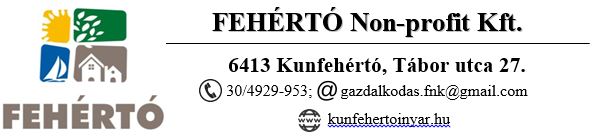 Rendezvényterv 2018Kunfehértó, 2017.11.22.	Csernák Lajos	ügyvezetőELNEVEZÉSDÁTUMRendezvények - KunfehérTor:2018.02.17 - Falunap:2018.05.20 - Sörfesztivál:2018.07.12.-13.-14. - Családi Nap:2018.08.04 - Szüreti Nap:2018.09.22 - Márton Nap és Márton Napi Bál:2018.11.09.-10. - Advent:2018.12.14Kiállítások, néptánc, népzenei programok, táncház, koncertHelyiség biztosítása